課題一  文明的開創—— 漢代參觀展覽注意事項這次為體驗漢朝科技文化之旅，請大家遊覽時保持一顆勇於探索和求知的心。展覽分為兩部分，分別為展區一「漢朝造紙術」和展區二「漢朝科技面面觀」。在展覽中你會遇到各式各樣的漢朝名人，大家別忙着拍照打卡，記得把握機會增進知識！為提高大家對漢朝的了解，工作紙設有不同的問題與挑戰。這次為互動式體驗旅程，在旅途中大家可多動動手，會有有趣的發現哦！一、參觀展區A「漢朝造紙術」，完成以下問題。1. 根據展板A01-A03，配對以下的書寫工具。2. 根據展板A05，完成蔡倫改良造紙術的問題。3. 根據展板A08，圈出有關造紙術對外傳播的答案。二、參觀展區B「漢朝科技面面觀」，完成以下問題。1. 根據展板B02-B04，完成以下有關漢朝天文儀器的配對。2. 根據展板B05，完成以下有關漢朝生活科技的問題。   記里鼓車，又可稱為__________、__________。它是用來記錄__________，讓古人可以估計     路程所需的時間。記里鼓車每行走一里路，車上的__________就會用木槌敲鼓或擊鐘一   次，以此來計算路程。3. 根據展板B08，在_______填上所使用的漢朝冶鐵技術。4. 根據展板B09，判斷以下說法是否正確。如是正確，在_____上加√，如是錯的，在_____     上加Χ。展館連結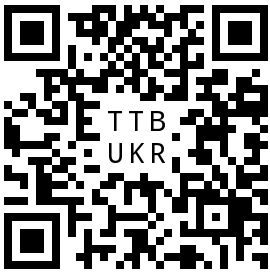 https://edu.cospaces.io/TTB-UKRA.甲骨B.竹簡C.青銅器D.岩石E.木牘F.帛書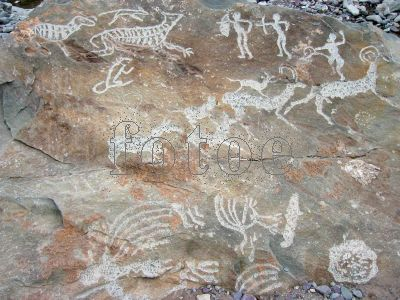 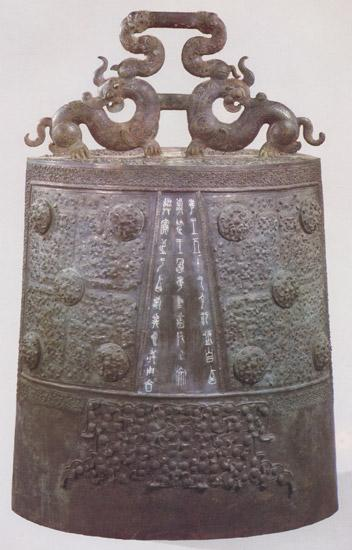 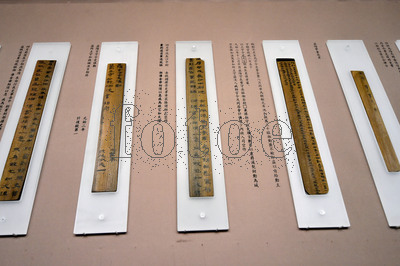 (1)__________(2) __________(3) __________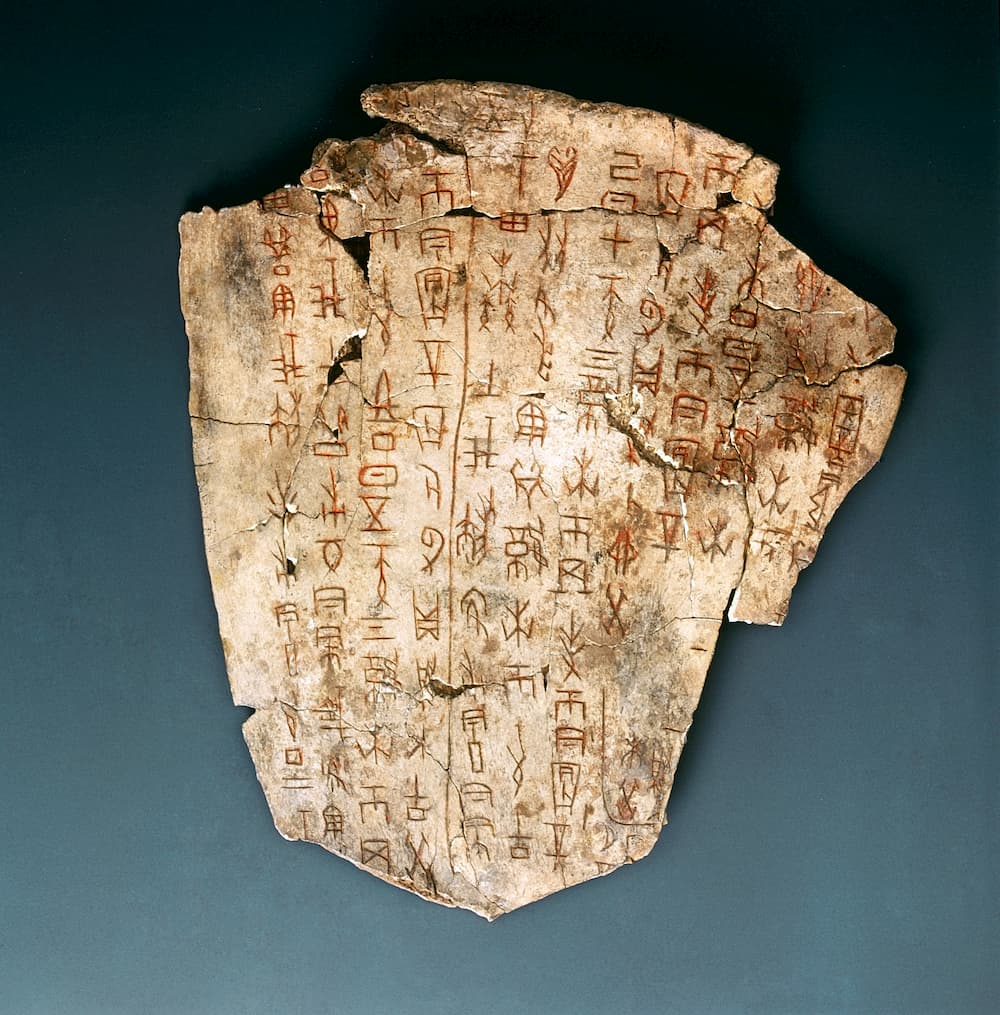 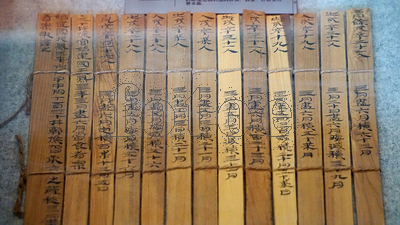 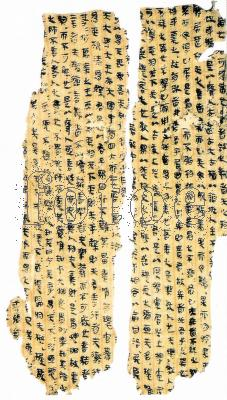 (4) __________(5) __________(6) __________(1)蔡倫為甚麼改良造紙術？_______________________________________________________________________________(2)蔡倫用甚麼原料來造紙？_______________________________________________________________________________(3)後世怎樣稱呼蔡倫造的紙？_______________________________________________________________________________(4)蔡倫改良了造紙術，對於文化和學術思想的傳播有影響嗎？_______________________________________________________________________________(1)751年，大食/印度俘虜了唐朝造紙工匠，獲得中國的造紙技術。(2)撒馬爾罕人/埃及人從阿拉伯人身上學會了中國的造紙術。(3)造紙術之後傳入北非，再傳到西班牙/匈牙利，歐洲也開設首個造紙作坊。(4)隨着蒙古/金人征伐西亞、北非，以及歐洲等地，也傳播了畢昇發明的活字印刷術。A. 壺底滴水推動銅環，顯示     星體的位置和運行B. 龍珠掉落到蟾蜍口中，產   生撞擊的聲響C. 渾天儀D. 地動儀E. 測出地震方向F. 觀測及計算天體運行情況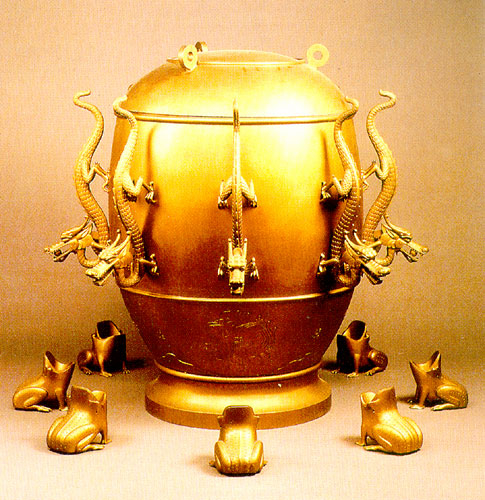 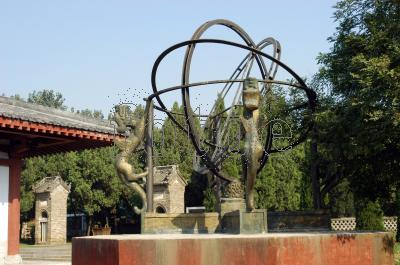 名稱：(1) __________名稱：(2) __________用途：(3) __________用途：(4) __________如何運作：(5) __________如何運作：(6) __________方法冶鐵技術將液態生鐵澆注在熟鐵上，經過熔煉，兩者的碳含量平衡就會變成鋼。__________將半溶狀態的鐵流入方塘，進行攪拌，當它們與氧氣接觸，就會逐漸演變為鋼。__________將刀劍等武器反覆捶打使之成為精鋼。__________(1)冶鐵術最初是從中國經過新疆、河西走廊等地來傳入西亞。__________(2)中國改良了原始的塊煉法，使鐵器製成品更堅固耐用。__________(3)在羅馬帝國的市場上，有出售由中國製造的優質鐵器製品。__________